Уважаемые  руководители !    На основании письма Минобразования РО от 13.06.2023г № 24/3.4-9318,    информирую Вас о том, что в рамках реализации национальной программы «Цифровая экономика Российской Федерации», утвержденной Постановлением Правительства Российской Федерации от 02.03.2019 № 234, существует возможность получения массовых социально значимых услуг в электронном формате посредством Единого портала государственных и муниципальных услуг (функций) (далее – Портал госуслуг).      Постановлением министерства общего и профессионального образования Ростовской области от 19.10.2015 № 8 «Об утверждении административного регламента предоставления государственной услуги «Аттестация педагогических работников организаций, осуществляющих образовательную деятельность  и находящихся в ведении Ростовской области, педагогических работников муниципальных и частных организаций, осуществляющих образовательную деятельность»,  определены варианты подачи заявления о проведении аттестации  на квалификационную категорию (высшая, первая) среди которых – в форме электронного документа с использованием Портала госуслуг.     Дополнительно информирую о приказе Минобразования России от 24 марта 2023г № 196 «Об утверждении порядка  проведения аттестации педагогических работников организаций, осуществляющих образовательную деятельность». Учитывая вышеизложенное,  прошу :  1. Довести информацию об упрощенном способе подачи заявления посредством Портала госуслуг до сведения педагогических работников.2 .   Разместить на стендах образовательных организаций  памятку о порядке подачи заявления посредством Портала госуслуг (Приложение 1 ).3.  Разместить  на официальном сайте образовательной организации: - информацию о возможности подачи заявления в форме электронного документа с использованием Портала госуслуг; - приказ Минобразования России от 24 марта 2023г № 196 «Об утверждении порядка  проведения аттестации педагогических работников организаций, осуществляющих образовательную деятельность» (Приложение 2).4. Направить информацию о проделанной работе и ссылки на размещенные материалы  на электронную почту azgmc@mail.ru  до  21.07.2023г.Начальник                                                       Е.Д. Мирошниченко.Сектор информационно-методической работыУправления образования г. Азоваметодист Барзданис СН.  89186521664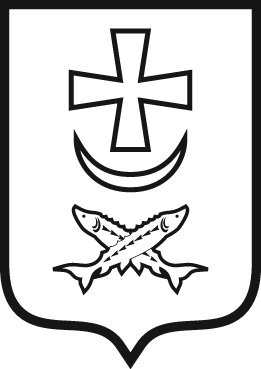 АДМИНИСТРАЦИЯГОРОДА АЗОВАУПРАВЛЕНИЕ ОБРАЗОВАНИЯАДМИНИСТРАЦИИ ГОРОДА АЗОВА(Управление образования г. Азова) . Азов ул. Кондаурова, 53/47-факс (863-42) 6-22-14E-mail: uobr.azov@donland.ruОКПО  02114305 ОГРН 1026101792529ИНН/КПП  6140005962/614001001                      03.07.2023 № 50/10/01.1-14/___Руководителям образовательных учреждений и учреждений дополнительного образования  г. Азова